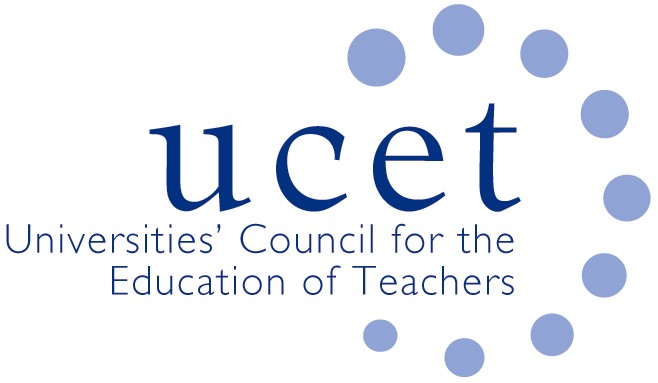 Note of the UCET Executive Committee meeting, held on 22nd March 2022 at 10:00 am – 12:00 pmVirtual Online MeetingAttendance:Pat Black; Clare Brooks; Max Fincher; Spencer Hennessey; Rachel Lofthouse; Kevin Mattinson (Chair); Trevor Mutton; James Noble-Rogers; Stefanie Sullivan; Paul Vare; Roger Woods; Jenny Wynn.Apologies:Hazel Bryan; Jake Capper; Sean Cavan; Caroline Daly; Des Hewitt; Emma Hollis; David Littlefair; Jo McIntyre; Margaret Mulholland; Jackie Moses; Margaret Mulholland; Roisin McPhilemy; Tanya Ovenden-Hope; Cat Scutt; Elaine Sharpling; Vini Lander.Welcome and IntroductionsDeclarations of InterestNone.Minutes and Matters ArisingUCET Northern Ireland have been allocated 10K by DENI to fund research in to Teacher Professional Learning. Stranmillis and Ulster are doing the research.There is currently an Independent Review of Education by DENI; JNR is going to Stormont to put the case for each of the 4 HEIs continuing as providers to meet the diverse needs of local communities and schools.JNR to send RL the TPL strategy in Northern Ireland.  ITE Market ReviewThe results of the first round of accreditation are expected in May. UCET will be holding additional workshop events to help those with round 2, with those HEIs who succeeded in round 1 hopefully supporting their colleagues through round 2There will be no rationing of providers by DfE and the threat that there could only be circa 20 HEI providers has now hopefully passed; the funds spent on the TeachBest PR campaign and other activities carried out by UCET and other organisations may have had a positive impact.  Inspection IssuesUCET are expecting reports to be published soon by Ofsted.UCET is collating tips and feedback, and sharing experiences of inspections with others at meetings.The response to UCET’s FOI request on how qualified inspectors are in terms of ITE experience and what training they had received yielded no useful information. CPD Issues A draft of the second paper was discussed at the recent CPD forum.There are some amendments to make and a meeting will take place in 2 weeks; the final paper should be ready before the Easter break.iQTSInstitutions that have been successful in their applications to deliver iQTS include: Canterbury Christ Church; Sheffield Hallam; University of Birmingham (Dubai); Derby; Sunderland; Warwick. Covid, ITE placements and DfE guidanceIt was agreed that the withdrawal rate for trainees is higher than normal for this time of year; this is due to many factors, but not least the effect of Covid and trainees now having to teach in person after 2 years online.Mentors and professional tutors have noted increased anxiety and these colleagues have been working hard to support trainees wherever possible.Some schools have been asking for evidence of Covid vaccinations before allowing trainees to teach; other schools have also been allowing/encouraging those who have tested positive to go back in to school, which is concerning. Post compulsory ITEThe ETF have established a working group to take forward the development of the new teaching qualification for teachers in the FE and Skills sector, and UCET is well represented on this group. The new qualification places more emphasis on: taught learning hours; SEND; contrasting work experiences and locations; mentor support. The new teacher apprenticeship standards underpin the qualification. A draft by the working group will be published by 31 March for the DfE to comment on by 31 July, but this date might be moved forward to 1 July so the qualification can be approved by 1 September. This will allow 1 year for HEIs to bring in the new qualification.A subject specific network has been established via the Post 16 forum to allow mentors to connect with one another across subject and geographical locations. UCET IssuesDraft annual report and accountsJNR summarized the annual report findings; UCET is in a robust financial position and the likely USS deficit request can be met, but might mean using some of the reserves. JNR asked if the EC was happy to recommend the draft annual report and accounts to the AGM for acceptance, and to approve the re-appointment of Peters, Elsworthy and Moore as UCET’s auditors; the EC approved. UCET staffing and succession planning issuesKM thanked JNR once again for his time as Executive Director. JNR is happy to stay on for 6 months after his originally pencilled in leaving date (Autumn 2023).It was suggested that a small sub group of the EC be convened to discuss the process/timeline of how to appoint a new person and have a clear sense of milestones; it was suggested that HEIs should be perhaps approached first rather than external headhunters. MF to email KM the email addresses of the EC. UCET strategyThe review of the Executive Director’s role is also the time to look again at the strategy, staffing etc.KM thanked RW for his report and summary of the accounts position. UCET officer positions \Nominations for several UCET office positions for 2022/2023 will be invited soon.Anyone interested in standing should contact JNR who will email out details soon.The positions are:UCET Chair Elect; UCET Vice-Chair; Chair of ITE Primary and Early Years forum; Vice-Chair of Primary and Early Years forum; Vice-Chair of the Northern Ireland Committee; one co-opted place on the EC. JNR summarized the timeline for the process of these position; KM asked if the EC was happy with the timeline, which was agreed. UCET conference Fifteen symposia have been agreed and keynotes confirmed to date include: Alison Peacock (Chartered College of Teaching); Tim Brighouse and Mick Waters, and the Chief Inspector from Scotland, Gayle Gorman. One or two more keynotes are needed, particularly research-focused keynotes; ideas and suggestions to JNR. Any Other BusinessDes Hewitt (current chair of Primary and Early Years) has been ill and will be off work for 6 months. UCET sends its best wishes to Des for a speedy recovery. Most UCET forums will continue online; MF to cancel booking for P16 in person; CPD and Research and International will meet in person for the Summer term. It was agreed that due to the small group size, the EC continues to work well online. Date of next meeting: 26 April 2022 